  ОТДЕЛ     ОБРАЗОВАНИЯ АДМИНИСТРАЦИИ БОЛХОВСКОГО РАЙОНА   ОРЛОВСКОЙ ОБЛАСТИ. Болхов  Орловской области  ул. Ленина 35    тел.  8 (486 40) 2-43-54, факс 8 (486 40) 2-43-54ПРИКАЗ                                                                             от  30.12.2020 г. № 222-а   	С целью организации деятельности Отдела образования администрации Болховского района  в 2020г. в соответствии с Положением об Отделе образования администрации Болховского района Орловской области, утвержденным решением сессии районного  Совета народных депутатов от 25 декабря 2014г. № 420-рс,  ПРИКАЗЫВАЮ:Утвердить план работы на 2021 год (Приложение).Разместить план работы на сайте Отдела образования.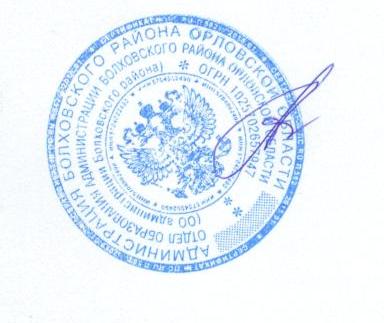 Контроль за выполнением плана оставляю за собой.Приложение к приказу Отдела   Образования                                                                             от  30.12.2020 г. № 222-аПлан работыОтдела     образованияадминистрации Болховского района  Орловской областиЦели  Отдела образования на 2021 год.1. Реализация Указов Президента РФ № 597 от 07.05.2012 «О мероприятиях по реализации государственной социальной политики», № 599 от 07.05.2012 «О мерах по реализации государственной политики в области образования и науки», № 204 от 07.05.2018 «О национальных целях и стратегических задачах развития РФ на период до 2024 года», приоритетного национального проекта «Образование». 2. Исполнение мероприятий муниципальных (целевых программ), реализация прав граждан, проживающих на территории Болховского района,  на получение качественного образования. Основные задачи Отдела образования  на 2021 год.организация сетевого взаимодействия между муниципальными учреждениями для реализации адаптированных общеобразовательных программ;обеспечение качественного доступного образования;раннее выявление обучающихся, имеющих особые образовательные потребности и корректировка образовательных программ;адресная помощь при подготовке обучающихся с ОВЗ к участию в итоговой государственной аттестации.переход на электронную форму журналов и дневников;организация образовательного процесса в условиях временного  дефицита педагогических кадров;обеспечение безопасности обучающихся, воспитанников и работников ОУ в условиях угрозы распространения коронавирусной инфекции.Об утверждении плана работы на  2021г.   Начальник  Отдела                                Т.А. АнисимоваОзнакомлены